NOTICE OF REGULATION AMENDMENTDecember 14, 2010DEPARTMENT OF EDUCATIONDivision of Universities University of North FloridaREGULATION TITLE:Parking Regulations – Purpose and ScopeREGULATION NO.:9.0010RSUMMARY:The amendment to the regulation adds Safety Rangers as individuals authorized by the University to enforce parking regulations.FULL TEXT:The full text of the regulation being proposed is attached.AUTHORITY:Resolution of the Florida Board of Governors dated January 7, 2003 and Florida Statutes 1006.66.UNIVERSITY OFFICIAL INITIATING THE PROPOSED REVISED REGULATION:Tom Serwatka, Vice President and Chief of StaffINDIVIDUAL TO BE CONTACTED REGARDING THE PROPOSED REVISED REGULATION:Stephanie Howell, Paralegal, Office of the General Counsel, showell@unf.edu, phone (904)620- 2828; fax (904)620-1044; Building 1, Room 2100, 1 UNF Drive, Jacksonville, FL 32224.Any comments regarding the amendment of the regulation must be sent in writing to the contact person on or before December 28, 2010, to receive full consideration.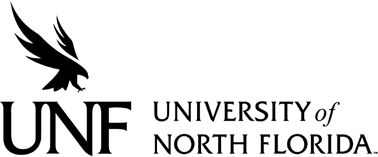 Regulation Number: 	Effective Date:  		Revised Date: 	Subject: Responsible Division: Indicate what type of Regulation this is: New Regulation 	 	 	        	     	Major Revision of Existing Regulation Minor/Technical Revision of Existing Regulation         Reaffirmation of Existing Regulation PURPOSE & SCOPEThe purpose of theseis and the following regulations is to regulate set standards for the parking of all vehicles at the University of North Florida. As such, the parking regulations contained in this chapter are applicable to all persons who park a vehicle on University property including its garages, lots, designated spaces, roads, grounds or other portions of the campus. These regulations are enforceable at all times of the day and night and in any weather condition throughout the calendar year.The Parking Services Department, Safety Rangers and/or the University Police are authorized to enforce the parking regulations contained in these regulations and may issue citations (‘Non-Moving University Parking/Traffic Infraction Citation”), immobilize vehicles, or tow away vehicles to enforce these regulations.A Non-Moving University Parking/Traffic Infraction Citation is a minor infraction of University regulations and any person who receives such a citation has a right to appeal the citation through the University’s internal parking appeals process. The internal parking appeals procedure is the exclusive process to contest a citation and the outcome of any appeal through this process will be the final decision of the University regarding the subject citation.The University’s Parking Regulations as detailed in these regulations are published on the Parking Services website (www.unf.edu/parking) and are available from the Parking Services Department.The University does not assume any responsibility for damage to vehicles or their contents while they are parked on University property.Authority: Resolution Florida Board of Governors dated January 7, 2003, Florida Statutes 1006.66. History–New 10-20-05, Formerly 5.100; 6C9-11.001. Amended.